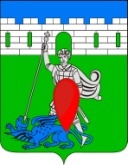 администрация пригородного сельского поселения крымского района ПОСТАНОВЛЕНИЕот  25.12.2015                                                                                                                       № 291 хутор НовоукраинскийО порядке проверки достоверности и полноты сведений, представляемых муниципальными служащими органов местного самоуправления Пригородного сельского поселения Крымского района и гражданами, претендующими на замещение должностей муниципальной службы, соблюдения муниципальными служащими органов местного самоуправления Пригородного сельского поселения Крымского района ограничений и запретов, требований о предотвращении или об урегулировании конфликта интересов, исполнения ими обязанностей и соблюдения требований к служебному поведениюРуководствуясь Федеральным законом «О противодействии коррупции» № 273-ФЗ от 25 декабря 2008 года, Федеральным законом № 25-ФЗ «О муниципальной службе в Российской Федерации», Законом Краснодарского края «О порядке проверки достоверности и полноты сведений, представляемых муниципальными служащими и гражданами, претендующими на замещение должностей муниципальной службы, соблюдения муниципальными служащими ограничений и запретов, требований о предоставлении или об урегулировании конфликта интересов, исполнения ими обязанностей» от 30 декабря 2013 года № 2875-КЗ, Федеральным законом от 6 октября 2003 года № 131-ФЗ «Об общих принципах организации местного самоуправления в Российской Федерации», в соответствии со статьей 8 Федерального закона от 25 декабря 2008 года № 273-ФЗ «О противодействии коррупции», Указом Президента Российской Федерации от 21 сентября 2009 года № 1065 «О проверке достоверности и полноты сведений, представляемых гражданами, претендующими на замещение должностей федеральной государственной службы, и федеральными государственными служащими, и соблюдения федеральными государственными служащими требований к служебному поведению», статьей   31 Устава  Пригородного сельского поселения   Крымского района, п о с т а н о в л я ю:1. Утвердить Положение о порядке проверки достоверности и полноты сведений, предоставляемых муниципальными служащими органов местного самоуправления Пригородного сельского поселения Крымского района и гражданами, претендующими на замещение должностей муниципальной службы, соблюдения муниципальными служащими органов местного самоуправления Пригородного сельского поселения Крымского района ограничений и запретов, требований о предотвращении или об урегулировании интересов, исполнения ими обязанностей (приложение).2.  Контроль за выполнением настоящего постановления оставляю за собой.3. Настоящее решение вступает в силу со дня его официального обнародования.Исполняющий обязанностиглавы Пригородного сельского поселения Крымского района                                                             А.М. Духно Положение о порядке проверки достоверности и полноты сведений, предоставляемых муниципальными служащими органов местного самоуправления Пригородного сельского поселения Крымского района и гражданами, претендующими на замещение должностей муниципальной службы, соблюдения муниципальными служащими органов местного самоуправления Пригородного сельского поселения Крымского района ограничений и запретов, требований о предотвращении или об урегулировании интересов, исполнения ими обязанностей1. Настоящий Порядок разработан в целях организации проверки достоверности и полноты представленных муниципальными служащими администрации Пригородного сельского поселения Крымского района (далее – муниципальный служащий) сведений о доходах, имуществе и обязательствах имущественного характера, установленных федеральными законами (далее – проверка сведений).2.  Правовую основу Порядка организации проверок достоверности и полноты представленных муниципальными служащими сведений о доходах, имуществе и обязательствах имущественного характера (далее – Порядок), составляет Конституция Российской Федерации, Указ Президента Российской Федерации от 18 мая 2009 года № 559 «О представлении гражданами, претендующими на замещение должностей федеральной государственной службы, и федеральными государственными служащими сведений о доходах, об имуществе и обязательствах имущественного характера», Федеральный закон от 2 марта 2007 года № 25-ФЗ «О муниципальной службе в Российской Федерации», Закон Краснодарского края от 8 июня 2007 года №1244-КЗ «О муниципальной службе в Краснодарском крае», Законом Краснодарского края «О порядке проверки достоверности и полноты сведений, представляемых муниципальными служащими и гражданами, претендующими на замещение должностей муниципальной службы, соблюдения муниципальными служащими ограничений и запретов, требований о предоставлении или об урегулировании конфликта интересов, исполнения ими обязанностей» от 30.12.2013 г. № 2875-КЗ, иные нормативные правовые акты.3. Проверка достоверности и полноты сведений о доходах, об имуществе и обязательствах имущественного характера, представляемых гражданами, претендующими на замещение должностей муниципальной службы, включенных в соответствующий перечень, достоверности и полноты сведений о доходах, расходах, об имуществе и обязательствах имущественного характера, представляемых муниципальными служащими, замещающими указанные должности, достоверности и полноты сведений, представляемых гражданами при поступлении на муниципальную службу в соответствии с нормативными правовыми актами Российской Федерации, соблюдения муниципальными служащими ограничений и запретов, требований о предотвращении или об урегулировании конфликта интересов, исполнения ими обязанностей, установленных Федеральным законом от 25 декабря 2008 года N 273-ФЗ «О противодействии коррупции» и другими нормативными правовыми актами Российской Федерации, осуществляется в порядке, определяемом нормативными правовыми актами Краснодарского края.3.1. По решению представителя нанимателя (работодателя): главы администрации Пригородного сельского поселения Крымского района проверку осуществляет должностное лицо кадровой службы, ответственное за работу по профилактике коррупционных и иных правонарушений (далее - должностное лицо кадровой службы): специалиста 1 категории Пригородного сельского поселения.4.  Проверка сведений в администрации Пригородного сельского поселения Крымского района возлагается на  специалиста, осуществляющего ведение личных дел муниципальных служащих.4.1. Проверка осуществляется в срок, не превышающий 60 дней со дня принятия решения о ее проведении.4.2. Срок проверки может быть продлен до 90 дней лицом, принявшим решение о ее проведении, на основании мотивированного ходатайства лица, проводившего проверку.4.3. На период проведения проверки муниципальный служащий может быть отстранен от замещаемой должности на срок, не превышающий 60 дней со дня принятия решения о ее проведении. Указанный срок может быть продлен до 90 дней лицом, принявшим решение о проведении проверки.5. На период отстранения муниципального служащего от замещаемой должности денежное содержание по замещаемой им должности сохраняется.5.1. Должностное лицо кадровой службы обеспечивает:1) уведомление в письменной форме гражданина, претендующего на замещение должности муниципальной службы, или муниципального служащего о начале в отношении его проверки и разъяснение ему содержания решения - в течение двух рабочих дней со дня получения соответствующего решения;2) проведение в случае обращения гражданина, претендующего на замещение должности муниципальной службы, или муниципального служащего беседы с ним, в ходе которой он должен быть проинформирован о том, какие сведения и соблюдение каких требований к служебному поведению подлежат проверке, - в течение семи рабочих дней со дня обращения гражданина или муниципального служащего, а при наличии уважительной причины - в срок, согласованный с гражданином или муниципальным служащим.5.2. В случае невозможности уведомления гражданина о начале проверки в срок, должностным лицом кадровой службы составляется акт, приобщаемый к материалам проверки.5.3. В срок уведомления муниципального служащего о начале проверки, не включается время нахождения муниципального служащего в отпуске, командировке, а также периоды его временной нетрудоспособности.6. Должностное лицо кадровой службы обеспечивает в течение трех рабочих дней по окончании проверки ознакомление с результатами проверки гражданина, претендующего на замещение должности муниципальной службы, или муниципального служащего с соблюдением требований законодательства Российской Федерации о государственной тайне.6.1. Время нахождения муниципального служащего, в отношении которого проводилась проверка, в отпуске, командировке, а также периоды его временной нетрудоспособности в указанный срок не включаются.6.2. В случае невозможности ознакомления гражданина с результатами проверки под роспись в срок, предусмотренный в настоящей части, должностным лицом кадровой службы составляется акт, приобщаемый к материалам проверки.6.3. При проведении проверки, должностное лицо кадровой службы вправе:1) проводить беседу с гражданином, претендующим на замещение должности муниципальной службы, или муниципальным служащим;2) изучать представленные гражданином, претендующим на замещение должности муниципальной службы, или муниципальным служащим сведения о доходах, об имуществе и обязательствах имущественного характера и дополнительные материалы;3) получать от гражданина, претендующего на замещение должности муниципальной службы, или муниципального служащего пояснения по представленным им сведениям о доходах, об имуществе и обязательствах имущественного характера и дополнительным материалам;4) подготавливать для направления в установленном порядке запросы (кроме запросов, касающихся осуществления оперативно-розыскной деятельности или ее результатов, а также запросов о представлении сведений, составляющих банковскую, налоговую или иную охраняемую законом тайну) в органы прокуратуры Российской Федерации, иные государственные органы, органы местного самоуправления, организации и общественные объединения (далее - государственные органы и организации) об имеющихся у них сведениях:а) о доходах, об имуществе и обязательствах имущественного характера гражданина, претендующего на замещение должности муниципальной службы, или муниципального служащего, его супруги (супруга) и несовершеннолетних детей;б) о достоверности и полноте сведений, представленных гражданином, претендующим на замещение должности муниципальной службы, в соответствии с законодательством о муниципальной службе;в) о соблюдении муниципальным служащим требований к служебному поведению;5) наводить справки у физических лиц и получать от них информацию с их согласия;6) осуществлять анализ сведений, представленных гражданином, претендующим на замещение должности муниципальной службы, или муниципальным служащим в соответствии с законодательством Российской Федерации о противодействии коррупции.7. В запросе указываются:1) фамилия, имя, отчество руководителя государственного органа или организации, в которые направляется запрос;2) нормативный правовой акт, на основании которого направляется запрос;3) фамилия, имя, отчество, дата и место рождения, место регистрации, жительства и (или) пребывания, должность и место работы (службы), вид и реквизиты документа, удостоверяющего личность гражданина, претендующего на замещение должности муниципальной службы, или муниципального служащего, его супруги (супруга) и несовершеннолетних детей, в отношении которых осуществляется проверка;4) содержание и объем сведений, подлежащих проверке;5) срок представления запрашиваемых сведений;6) фамилия, инициалы и номер телефона муниципального служащего, подготовившего запрос;7) идентификационный номер налогоплательщика (в случае направления запроса в налоговые органы Российской Федерации);8) другие необходимые сведения.8. Запросы направляются представителем нанимателя (работодателем).8.1. Подлинники справок о доходах, об имуществе и обязательствах имущественного характера, поступивших в комиссию по соблюдению требований к служебному поведению муниципальных служащих и урегулированию конфликта интересов в соответствии с Федеральными законами от 02 марта 2007 года № 25-ФЗ «О муниципальной службе в Российской Федерации», от 25 декабря 2008 года № 273-ФЗ «О противодействии коррупции», по окончании календарного года направляются в кадровые службы для приобщений к личным делам. Копии указанных справок хранятся в комиссии по соблюдению требований к служебному поведению муниципальных служащих и урегулированию конфликта интересов в течение трех лет со дня окончания проверки, после чего передаются в архив.Материалы проверки хранятся в комиссии по соблюдению требований к служебному поведению муниципальных служащих и урегулированию конфликта интересов и в кадровой службе в течение трех лет со дня ее окончания, после чего передаются в архив.9. Лица, указанные в пункте 1 настоящего Положения, вправе:а) давать пояснения в письменной форме: в ходе проверки; по вопросам, указанным в подпункте «б» пункта 11 настоящего Положения; по результатам проверки;б) представлять дополнительные материалы и давать по ним пояснения в письменной форме;в) обращаться специалисту с подлежащим удовлетворению ходатайством о проведении с ним беседы по вопросам, указанными подпункте «б» пункта 11 настоящего Положения.10. Пояснения, указанные в пункте 9 настоящего Положения, приобщаются к материалам проверки.11. На период проведения проверки лицо, замещающее муниципальную должность, муниципальный служащий может быть отстранен от замещаемой должности на срок, не превышающий 60 дней со дня принятия решения о ее проведении. Указанный срок может быть продлен до 90 дней лицом, принявшим решение о проведении проверки.На период отстранения лица, замещающего муниципальную должность, муниципального служащего от замещаемой должности денежное содержание по замещаемой ими должности сохраняется.12. Специалист администрации представляет главе Пригородного сельского поселения Крымского района  доклад о результатах проверки.13. Сведения о результатах проверки с письменного согласия главы Пригородного сельского поселения Крымского района предоставляются  специалистом   с одновременным уведомлением об этом лице, в отношении которого проводилась проверка, правоохранительным и налоговым органам, постоянно действующим руководящим органам политических партий и зарегистрированным в соответствии с законом иным общероссийским общественным объединениям и организациям, юридическим и физическим лицам, представившим информацию, явившуюся основанием для проведения проверки, с соблюдением законодательства Российской Федерации о персональных данных и государственной тайне.	14. При установлении в ходе проверки обстоятельств, свидетельствующих о наличии признаков преступления или административного правонарушения, материалы об этом в течении трех  рабочих дней представляются в государственные органы в соответствии с их компетенцией.	15. При получении информации о недостоверности и (или) неполноте представленных муниципальным служащим сведений о доходах, имуществе и обязательствах имущественного характера, установленных федеральными законами, специалист:- осуществляет ознакомление муниципального служащего под роспись с результатами проверки сведений;-   предлагает муниципальному служащему дать объяснение в письменной форме на имя представителя нанимателя о причинах непредставления или представления недостоверных и (или) неполных сведений;-  предлагает муниципальному служащему в установленном порядке обратиться к адресату, не подтвердившему достоверность и (или) полноту представленных им сведений, для получения и направления в кадровую службу документа, свидетельствующего об устранении причин расхождения данных;- готовит и направляет в установленном порядке докладную записку представителю нанимателя  с приложением истребованных (при наличии) документов для принятия решения о проведении (не проведении) в отношении муниципального служащего служебной проверки.          16. При установлении в ходе проверки обстоятельств, свидетельствующих о наличии признаков преступления или административного правонарушения, материалы об этом представляются в государственные органы в соответствии с их компетенцией.	17. Материалы проверки приобщаются к личному делу лица, в отношении которого проводилась проверка.Исполняющий обязанностиглавы Пригородного сельского поселения Крымского района                                                             А.М. Духно Приложение к постановлению администрации Пригородного сельского поселения Крымского районаот 25.12.2014 № 291